Nit: 892.400.038-2Gobernación  Departamento Archipiélago de San Andrés, Providencia ySanta CatalinaPLAN ANTICORRUPCION Y DE ATENCIÓN AL CIUDADANO VIGENCIA 2020Enero 2020TABLA DE CONTENIDO1.	INTRODUCCION………………………………………………………………………. .3INTRODUCCIONLa Gobernación Departamental de San Andrés Isla está comprometida con la gestión transparente, la atención al ciudadano para el desarrollo económico y social de la población y el cumplimiento y control de las políticas establecidas por el Gobierno Nacional en materias de Anticorrupción y fortalecimiento de la relación de la institucionalidad con los Ciudadanos.La Oficina de Planeación como responsable de la elaboración del Plan Anticorrupción, Atención y Participación Ciudadana para 2020, dando cumplimiento al decreto 2641 de 2012 en concordancia con la ley 1474 de 2011 que dispone: “Articulo 73: Cada entidad del orden nacional, departamental y municipal deberá elaborar anualmente una estrategia de lucha contra la corrupción y de atención al ciudadano. Dicha estrategia contemplará, entre otras cosas, el mapa de riesgos de corrupción en la respectiva entidad, las medidas concretas para mitigar esos riesgos, las estrategias anti trámites y los mecanismos para mejorar la atención al ciudadano”, por ello se elaboró el plan correspondiente al año 2020, siguiendo cada uno de los componentes y lineamientos establecido por el antes mencionado decreto.OBJETIVOSOBJETIVO GENERALAfianzar las acciones que la entidad ha venido adelantando para fortalecer la transparencia y la lucha contra la corrupción e implementar nuevas estrategias a fin de optimizar las prácticas de buen gobierno en el marco de la legalidad y la ética, siguiendo las directrices impartidas para tal efecto mediante la ley 1474 de 2011 y sus decretos reglamentarios a fin de adoptar el Plan Anticorrupción y de atención al ciudadano de la Gobernación Departamental de San Andrés Isla del año 2020, y estableciendo, ejecutando y verificando las estrategias encaminadas a lograr una Administración eficiente, eficaz y transparente al servicio de los ciudadanos, permitiéndole el acceso a la información, a los  bienes y servicios y a los trámites ante la entidad territorial bajo criterios de calidad y oportunidad.OBJETIVOS ESPECÍFICOSPromover, publicar e implementar las herramientas de control dentro de la Administración Departamental, para evitar los posibles actos de corrupción durante la vigencia 2020 y adoptar las medidas necesarias para mejorar la eficiencia en la prestación de los servicios. Además de rediseñar los objetivos y metas propuestas.Levantamiento del Mapa de Riesgos de Corrupción y adelantar las acciones y actividades encaminadas a la adecuada administración de los riesgos identificados en la entidad territorial.Establecer estrategias que conlleven a la simplificación y supresión de trámites no regulados en la normatividad que rige cada materia.Dar estricto cumplimiento al marco normativo que establece la obligatoriedad de la Rendición de Cuentas a la Ciudadanía conforme lo dispuesto en la ley 1757 de 2015 y demás normas concordantes.Propender por la mejora continua del servicio y atención a los usuarios externos e internos de la entidad territorial.Garantizar permanentemente la publicidad y transparencia de las acciones y actuaciones administrativas para el acceso integral y oportuno de la información pública generada en la administración departamental.Planear estrategias encaminadas al fomento de la integridad, la participación ciudadana y la transparencia y eficiencia en el uso de los recursos físicos, financieros, tecnológicos y de talento humano.ALCANCELas acciones, estrategias y mecanismos contenidos en el Plan Anticorrupción y de Atención al Ciudadano para la vigencia de 2020, comprenden todas las actividades a desarrollar y procedimientos que deberán ser adoptados y ejecutados por todas las dependencias de la Gobernación del Departamento Archipiélago de San Andrés, Providencia y Santa Catalina en el marco de sus competencias.ELEMENTOS ESTRATEGICOS INSTITUCIONALESMISIÓN INSTITUCIONALLa Gobernación del Departamento Archipiélago  de San Andrés, Providencia y  Santa Catalina como una organización pública creada por la Constitución y la Ley, con autonomía para generar, percibir y administrar recursos bajo los principios de igualdad, moralidad, eficacia, eficiencia, economía, celeridad, imparcialidad, publicidad y transparencia, al servicio de los habitantes del territorio, propende por mejorar su calidad de vida, impulsar el desarrollo armónico y sostenible, garantizar los derechos de los ciudadanos y promover el cumplimiento de sus deberes.VISIÓN INSTITUCIONALLa Gobernación del Departamento Archipiélago de San Andrés, Providencia y Santa Catalina, en el año 2032, será el motor de desarrollo armónico y sostenible de las Islas, conuna cultura autóctona, participativa e incluyente.OBJETIVOS DE LA GOBERNACIÓN3.3.1. Promover la cultura de la legalidad en la comunidad, generando espacios de trabajo conjunto con los diferentes órganos de control.Lograr la satisfacción de la comunidad (Raizal, Residente y Visitante) garantizando la seguridad de la información con una eficiente, eficaz y efectiva prestación de los servicios.Mejorar la competencia de nuestros servidores para que nuestro talento humano pueda atender con eficiencia y eficacia a todos nuestros usuarios.Fortalecer las políticas implementadas para fomentar el desarrollo sostenible del Departamento como Reserva de la Biosfera.Propender por el desarrollo económico de las islas a través de estrategias construidas con la participación de todos los sectores.Fomentar la cultura de la calidad al interior de la Gobernación a través de estrategias de motivación, bienestar e incentivos que lleven a los servidores públicos a implementar y mantener el mejoramiento continuo.COMPONENTES DEL PLANA continuación, se observan los componentes, así como los subcomponentes establecidos en las “Estrategias para la Construcción del Plan Anticorrupción y de Atención al Ciudadano versión 2”, sobre los cuales se formuló este plan:Componente Gestión del Riesgo de Corrupción: El cual adicional al plan aquí presentado contiene el Mapa de Riesgos de Corrupción y medidas para mitigar los riesgos.Componente Racionalización de Trámites.Componente Rendición de Cuentas.Componente Mecanismos para mejorar la Atención al Ciudadano.Componente Mecanismos para la Transparencia y Acceso a la Información.PRIMER COMPONENTE. Gestión del Riesgo de Corrupción-Mapa de Riesgos de Corrupción.Entendiéndose por Riesgo de Corrupción la posibilidad de que, por acción u omisión, mediante el uso indebido del poder, de los recursos o de la información, se lesionen los intereses de una entidad y en consecuencia del Estado, para la obtención de un beneficioparticular; en este componente se elaboró el mapa de riesgos de la Administración municipal, describiendo el riesgo, estableciendo las posibles causas, probabilidad de materialización, seguimiento y políticas de administración del riesgo.Para la elaboración del Mapa de Riesgos de Corrupción de la entidad, se efectuó el análisis sobre aquellos procesos institucionales donde existe la posibilidad de ocurrencia de un evento de corrupción bien sea por acción u omisión en el desarrollo de los mismos, tomando como base los hechos mencionados en la cartilla “Estrategia para la Construcción del Plan Anticorrupción y de Atención al Ciudadano Versión 2” y la Guía para la Gestión del Riesgo de Corrupción.En la matriz del Mapa de Riegos propuesta en la cartilla antes mencionada, se registraron aquellos riesgos que hacen más vulnerable a la entidad a sufrir consecuencias relevantes que perjudiquen su imagen y desarrollo institucional, sus causas, las medidas de mitigación, las acciones necesarias para evitarlos o reducir su impacto, se asignaron los responsables y los indicadores para evaluar su efectividad.El seguimiento y control de las acciones está bajo la responsabilidad de la Oficina Asesora de Control Interno quien realizará auditorías para verificar el cumplimiento y efectividad de las acciones propuestas.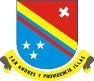 SEGUNDO COMPONENTE. Racionalización de trámites.La racionalización de tramites en el Plan Anticorrupción y Atención al Ciudadano, para la vigencia 2020, le impone grandes desafíos a la Gobernación del Archipiélago, a través de la identificación e implementación de acciones de mejora a jurídico, administrativo y tecnológico que facilite la realización de trámites y/o servicios ciudadanos con la obtención de los resultados a través de la reducción de costos, documentos, requisitos, tiempos, procesos, procedimientos y pasos.Para la vigencia 2020, la Entidad hace énfasis en la racionalización para los procesos vinculados a la contratación y el control poblacional, por la gran importancia que revisten estos temas en el desarrollo socioeconómico del territorio. Garantizar la transparencia en los procesos de contratación estatal, a través de la digitalización de cada uno de los pasos, así como el seguimiento durante su ejecución hasta la liquidación de este con el apoyo de las tecnologías de la información y las comunicaciones, reduciendo los riesgos y ampliando la capacidad institucional. De igual forma la mejora en el control de ingreso a los pasajeros en los puertos, asegura la sostenibilidad poblacional en el departamento y reduce los riesgos por vulnerabilidad ambiental del ecosistema insular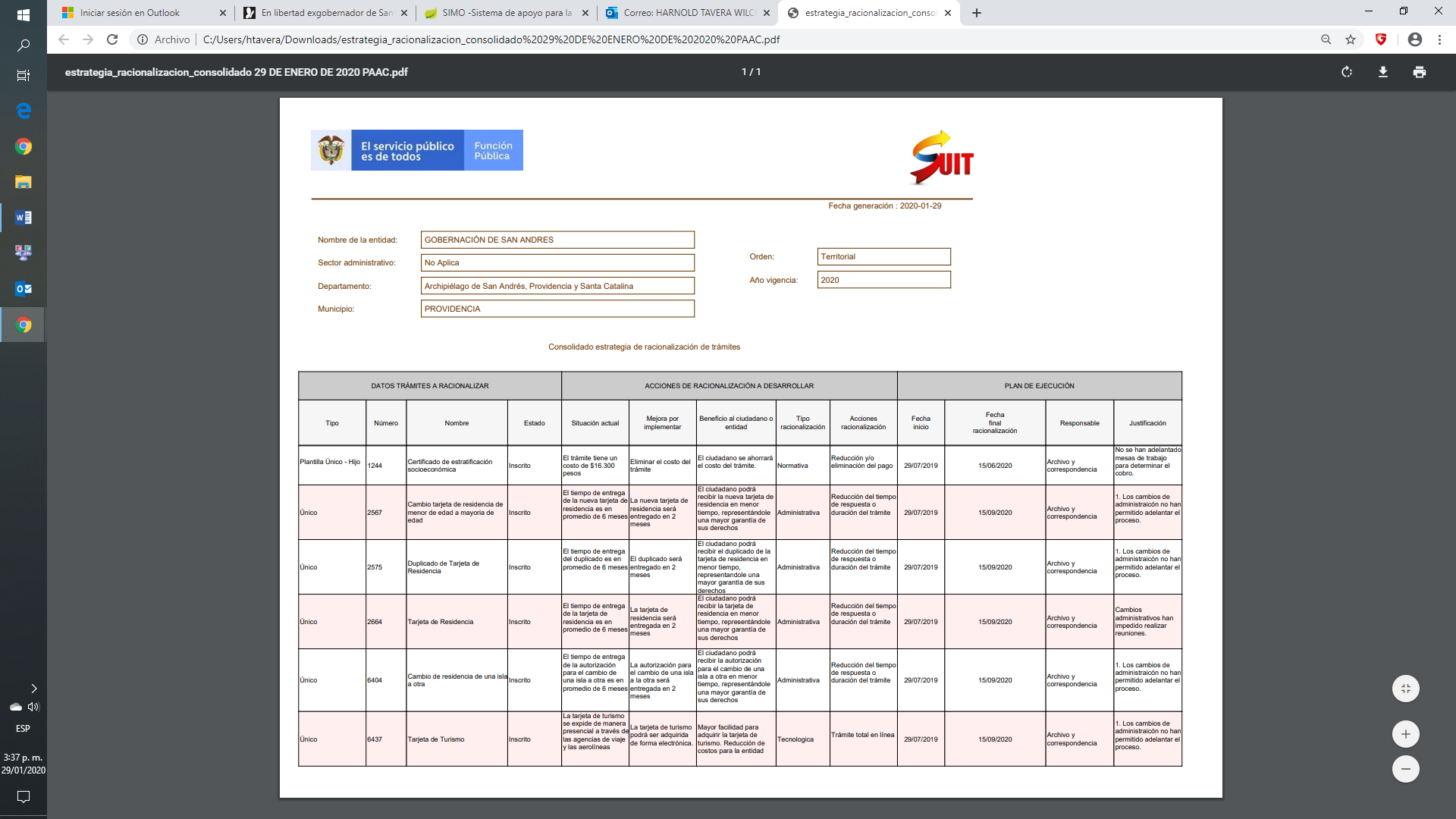 TERCER COMPONENTE. Rendición de Cuentas.De acuerdo con el artículo 48 de la Ley 1757 de 2015, “por la cual se dictan disposiciones en materia de promoción y protección del derecho a la participación democrática”, la rendición de cuentas es “ …un proceso...mediante los cuales las entidades de la administración pública del nivel nacional y territorial y los servidores públicos, informan, explican y dan a conocer los resultados de su gestión a los ciudadanos, la sociedad civil, otras entidades públicas y a los organismos de control”; es también una expresión de control social, que comprende acciones de petición de información y de explicaciones, así como la evaluación de la gestión, y que busca la transparencia de la gestión de la administración pública para lograr la adopción de los principios de Buen Gobierno.Esto implica las obligaciones de:Responder a las preguntas de la ciudadanía.Explicar y fundamentar las decisiones tomadas.Responder personalmente por lo actuado, las acciones realizadas y la calidad de los resultados.Cuando la rendición de cuentas sigue un procedimiento determinado, crea certeza tanto para el que la brinda como para el que la recibe. Además, contribuye a generar credibilidad y confianza hacia la gestión pública y la actuación de las autoridades, lo que a su vez fomenta la colaboración entre gobernantes y gobernados.Su importancia radica en que los ciudadanos, al participar en un escenario de rendición de cuentas, pueden ejercer su derecho a informarse y a controlar a sus autoridades (hacer auditoría social), así como a saber qué se hace con los recursos públicos y los resultados obtenidos.En tal sentido, los objetivos de la rendición de cuentas son:Transparencia en la administración o gestión de la cosa pública.Generar confianza hacia el gobierno y sus autoridades.Permitir que la sociedad civil haga un análisis más objetivo para que proponga políticas públicas más apegadas al interés colectivo, bajo los principios de equidad y subsidiariedad.Por lo todo lo anterior y yendo más allá del estigma que la rendición de cuentas a la ciudadanía es una práctica periódica, la Gobernación Departamental del Archipiélago de San Andrés entiende que para el correcto desarrollo de este componente del plan anticorrupción debe ser un ejercicio permanente y transversal que se oriente a afianzar la relación Estado – ciudadano; por tanto, la rendición de cuentas no debe ni puede ser únicamente un evento periódico y unidireccional de entrega de resultados, sino que por el contrario tiene que ser un proceso continuo y bidireccional, que genere espacios de diálogo entre el Estado y los ciudadanos sobre los asuntos públicos. Implica un compromiso en doble vía: los ciudadanos conocen el desarrollo de las acciones de la administración nacional regional y local, y el Estado explica el manejo de su actuar y su gestión, vinculando así a la ciudadanía en la construcción de lo público.En resumen, la rendición de cuentas, además de contribuir al correcto manejo de los fondos públicos, implica que los funcionarios también deben responder por el cumplimiento de las metas previamente definidas, así como satisfacer, por medio de las políticas públicas, las necesidades de la población.En este orden de ideas y de conformidad con lo establecido en el Conpes 3654 de 2012, ley 1757 de 2015 en relación con el Componente de Rendición de Cuentas, la entidad para la vigencia 2020, plantea las siguientes Estrategias.Información: a través de su página WEB www.sanandres.gov.co, la Gobernación Departamental entregará a la ciudadanía información actualizada de la entidad en todos sus ámbitos de la siguiente manera:De la entidad: Misión, Visión, Objetivos Institucionales, Funciones, Normatividad, Organigrama.Gestión y Ejecución: Información relacionada con los Planes, Programas, Proyectos y Presupuesto de la entidad.Transparencia: Se publicarán diversos informes con la gestión de la entidad en diversas áreas como Informes de Control Interno, avances del Plan de Desarrollo, entre otros.Atención Ciudadana: Relación de Trámites y Servicios, publicación de Procesos contractuales en todas sus etapas (en el SECOP y en la página de la entidad), link PQRSD.Diálogo: para el desarrollo de esta línea de acción se llevarán a cabo las siguientes acciones:Se realizará una Audiencia Pública de Rendición de Cuentas en el primer trimestre del año, realizando una convocatoria pública para la participación de la comunidad en General.Se publicará el Informe de Rendición de Cuentas anual en la Página Web de la Entidad.De la Audiencia Pública de Rendición de Cuentas, se efectuará el seguimiento pertinente, con el fin de dar respuesta a todas las inquietudes de la ciudadanía que no hayan sido resueltas en el momento de su desarrollo.Este ejercicio de rendición de cuentas se lleva a cabo de una manera permanente y a través de los diferentes medios y canales de comunicación con los que cuenta la Gobernación Departamental como son:FASES DEL PROCESO DE RENDICIÓN DE CUENTAS INCORPORANDO MEDIOS ELECTRÓNICOSPreparaciónEn esta fase la Entidad realiza la planeación de la Estrategia de Rendición de Cuentas considerando los recursos tecnológicos necesarios y disponibles, así como la Estrategia de comunicación digital.Acciones de InformaciónLa Estrategia de comunicación se diseña e implementa con base en los intereses de los usuarios y los activos de información de la Entidad. Se habilitarán múltiples canales para promocionar y actualizar la información de forma amigable para el público objetivo.Acciones de DiálogoPara facilitar las acciones de dialogo con la ciudadanía, la Entidad habilitará canales de entrega de información (Sitio Web, streaming y RSS), canales de interacción inmediata (chat y redes sociales: Facebook, Instagram, Youtube y Twitter), además de los canales de interacción alternativa (correo electrónico).IncentivosLa Entidad diseñará e implementará la Estrategia de incentivos para la rendición de cuentas considerando los siguientes pilares: Innovación Social, Participación Ciudadana, Retos Sociales, Alertas y Sugerencias Ciudadanas.Retos DigitalesLa Entidad creará un espacio interactivo en la audiencia pública del proceso de rendición de cuentas para facilitar la participación del ciudadano. CUARTO COMPONENTE. Mecanismos para mejorar la Atención al Ciudadano.Este componente es liderado por el Programa Nacional de Servicio al Ciudadano (PNSC) del Departamento Nacional de Planeación, el cual tiene por objeto mejorar la calidad y accesibilidad de los servicios que provee la Administración Pública al ciudadano mediante la adopción de un modelo de Gestión orientado al Servicio; y de esta forma, contribuir a mejorar la confianza del Ciudadano en sus instituciones.La Entidad ha adoptado la cultura del servicio al ciudadano a través del aprendizaje y crecimiento, considerando las tres áreas fundamentales para tal fin: Talento Humano, TIC’s y Clima Organizacional.Es por ello que, de conformidad con los lineamientos establecidos por el Departamento Nacional de Planeación en este componente, y con el propósito de garantizar la participación ciudadana en forma real y efectiva, se continuará con el proceso de fortalecimiento y mejoramiento de los siguientes instrumentos:Desarrollo Institucional para el Servicio al Ciudadano:En esta área la Gobernación Departamental ha realizado grandes avances, debiendo fortalecer cada uno de los canales de atención existentes de la siguiente manera:Página web: la entidad cuenta con la página web www.sanandres.gov.co en la cual el ciudadano encuentra información actualizada de la entidad, sus planes, programas, proyectos, así como la gestión de la misma.Ventanilla Única: La Entidad en cumplimiento a lo establecido en la Ley 594 de 2000 y Acuerdo 060 de 2000 del Archivo General de la Nación, cuenta con una unidad de correspondencia que gestiona de manera centralizada y normalizada, los servicios de recepción, radicación y distribución de sus comunicaciones.Atención de PQRSD: La administración posee en cada dependencia un servidor público encargado de tramitar las Peticiones, Quejas, Sugerencias, Reclamos y Denuncias.Presentación de PQRSD: La entidad en su página  web  www.sanandres.gov.co cuenta con el link “Servicio al Ciudadano” para la presentación de peticiones, quejas, sugerencias y reclamos, así como la consulta del estado de las mismas, para lo cual cuenta con un funcionario responsable de su distribución y trámite ante la dependencia competente.Interacción con la entidad: Los ciudadanos cuentan con varios medios para interactuar con la entidad como son:Correo electrónico:  servicioalciudadano@sanandres.gov.coVía Telefónica, para lo cual en la página web se encuentra publicado el directorio de extensiones de todas dependencias de la entidad.Chat y Foro Ciudadano.Atención Prioritaria: con el fin de garantizar el acceso a los servicios de la entidad a las personas en situación de discapacidad, niños, niñas, mujeres gestantes y adultos mayores, la entidad cuenta con la oficina de correspondencia o ventanilla única en un primer piso y un ascensor (fuera de servicio) para poder acceder a las oficinas en pisos superiores cuando así lo requieran.Afianzar la Cultura de Servicio al Ciudadano en los Servidores Públicos:El aprendizaje y crecimiento institucional pretende generar procesos de capacitación al personal, fomentando ambientes saludables que permitan agregar valor durante la interacción del ciudadano con el Ente Territorial permitiendo así:Atender y valorar las necesidades y solicitudes de los usuarios y de ciudadanos en general.Aumentar la satisfacción de la ciudadanía y mejorar la percepción que se tiene de la entidad.  Estandarizar conceptos y lineamientos; Establecer diferentes canales de comunicación con el usuario para conocer sus necesidades, propuestas y responder oportunamente a las mismas.Brindar mayor soporte y apoyo a las dependencias para dar las respuestas a las PQRSD Disminución de los tiempos de respuestas a las PQRSD , y los trámites y servicios que ofrece la entidadEs por ello que en la vigencia 2020, con el propósito de fortalecer la gestión de los servidores públicos de la entidad en especial los funcionarios que interactúan directamente con el ciudadano y prepararlos para la ejecución eficiente de sus responsabilidades y alcanzar de esta manera altos estándares de calidad se realizarán las siguientes acciones:QUINTO COMPONENTE. Mecanismos para la Transparencia y Acceso a la Información.Este componente tiene su fundamento en la implementación de la Ley 1712 de 2014 compilado en el decreto reglamentario 1081 de 2015, por la cual se crea la ley de Transparencia y del Derecho de Acceso a la Información Pública Nacional y se dictan otras disposiciones, así como los lineamientos del primer objetivo del CONPES 167 de 2013 “Estrategia para el mejoramiento del acceso y la calidad de la información pública”.El Derecho de Acceso a la Información Pública.El ente territorial debe garantizar el derecho fundamental de Acceso a la Información pública regulado por la Ley 1712 de 2014 y decreto 103 de 2015 compilados en el Decreto Reglamentario 1081 de 2015, según la cual toda persona puede acceder a la información pública en posesión o bajo el control de los sujetos obligados de la ley. Lo cual implica, la obligación de divulgar proactivamente la información pública, responder de buena fe, de manera adecuada, veraz, oportuna y accesible a las solicitudes de acceso, la obligación de producir o capturar la información pública y la obligación de generar una cultura de transparencia.Transparencia ActivaLa transparencia activa se refiere a la disponibilidad de información a través de medios físicos y electrónicos, conforme los parámetros establecidos en el artículo 9º de la ley 1712 de 2014 y la Estrategia de Gobierno Digital.La Gobernación ha implementado acciones de publicación y/o divulgación de información en la página web institucional www.sanandres.gov.co, a través del enlace: Transparencia y Acceso de la información pública, relacionada con la estructura orgánica, información financiera y contable, normatividad, contratación, planes, procedimientos y lineamientos, informes, mecanismos de supervisión, notificación y vigilancia, PQRSD, gestión documental y atención al ciudadano.En cumplimiento de las disposiciones legales vigentes el Ente Territorial publica toda la información contractual en el portal de estado colombiano: “Colombia Compra Eficiente” www.contratos.gov.co. En materia de datos abiertos la Entidad ha publicado en el portal https://www.datos.gov.co/ 28 conjunto de datos, 1 gráfico y 4 mapas, los cuales se actualizan acorde con la metadata. Para comunicar y promover el uso y aprovechamiento de los datos abiertos, la Entidad ha elaborado el Plan respectivo.La divulgación de la Política de Gobierno Digital está contemplada en el plan de comunicaciones del PETI.SEXTO COMPONENTE. Iniciativas Adicionales.PRINCIPIOS ÉTICOS INSTITUCIONALESLos principios éticos del servidor público de la Gobernación del Departamento Archipiélago de San Andrés, Providencia y Santa Catalina, son los establecidos en el Artículo 209 de la Constitución Política de Colombia: buena fe, igualdad, moralidad, celeridad, economía, imparcialidad, eficacia, eficiencia, participación, publicidad, responsabilidad y transparencia.La ética de los servidores públicos tiene como propósito fundamental el bien común ciudadano. Los principios éticos tienen como función primordial desarrollar hábitos y actitudes positivas en los servidores públicos, que permitan el cumplimiento de los fines institucionales para beneficio de la comunidad, y generen confianza y credibilidad en la comunidad de la Isla.La entidad territorial adoptó el código de ética y valores suscribiendo actas de compromiso individuales al interior de la entidad, y su amplia divulgación a través de la página web del Departamento, donde se puede consultar continuamente.Los siguientes son los principios que rigen el actuar de los servidores públicos:La función primordial del servidor público es atender eficaz, eficiente y oportunamente la comunidad.La fidelidad a la institución, jefes, compañeros y comunidad es imperativo del servicio público.Las decisiones y actividades del servidor público, garantizan la prevalencia del interés general sobre el interés particular.Los servidores públicos están obligados a alcanzar con entusiasmo, convicción y trabajo en equipo, el mejoramiento de los procesos de atención y servicio al ciudadano.La imagen pública está reflejada en la consideración y el aprecio que cada uno de los servidores públicos muestra por la institución.Es imperativo del servidor público, obrar con equidad en todas sus formas y circunstancias.El servicio público comporta un alto nivel de paciencia, comprensión y transigencia con los seres humanos.VALORES ÉTICOS INSTITUCIONALESLos actos de los servidores públicos y/o contratistas de la Gobernación del Departamento Archipiélago de San Andrés, Providencia y Santa Catalina, son regidos por los siguientes valores éticos:Imparcialidad. La toma de decisiones está orientada hacia el logro de la calidad e igualdad en la prestación del servicio, evitando ser afectada por intereses particulares que impacten negativamente la colectividad.Responsabilidad. Cumplimiento a cabalidad de las obligaciones y deberes frente a la comunidad, la institución y el Estado con capacidad para asumir las consecuencias de sus propias acciones.Lealtad. Gratitud y amor con la empresa, los jefes, los compañeros, la familia y la sociedad.Honestidad. Consiste en actuar con rectitud, transparencia y coherencia con lo que se piensa, se expresa y se hace.Respeto. Consideración y estima, por la comunidad o sociedad civil, el entorno, su cuidado y la observancia de conductas para preservarlo y dignificarlo.Productividad. Capacidad para ejecutar acciones y lograr los mejores resultados, mediante la optimización del tiempo y los recursos.Solidaridad.  Es la adhesión a la causa, que se manifiesta con relaciones de apoyo y cooperación con todas las personas.Pertenencia. Consiste en asumir el hecho de estar inmerso en la comunidad, en la empresa y en sus valores aceptados.Justicia. Disposición para actuar con equidad y probidad en relación con las personas, los procesos y las decisiones.Tolerancia. Capacidad de escuchar, observar y respetar las acciones y diferencias de los demás para poder interrelacionarse en forma armónica.Compromiso. El servidor público y/o contratista debe reflejar con su trabajo y desempeño, el compromiso con la entidad territorial y con la comunidad en su condición de Empleados Públicos.El ente territorial realiza periódicamente jornadas de inducción y reinducción a los servidores públicos para el fortalecimiento de los principios y valores éticos y morales que rigen la entidad en la prestación de los bienes y servicios a la comunidad.EJECUCIÓNSe efectuará Monitoreo y Revisión mensual a las acciones establecidas en el Plan por parte de los responsables de cada componente y sus equipos de trabajo con la Secretaría de Planeación.Cada trimestre se presentará los resultados de la gestión institucional en cumplimiento del Plan, ante el Consejo de Gobierno por parte de la Secretaría de Planeación durante los meses de abril, agosto y diciembre de 2020.SEGUIMIENTO Y CONTROLLa consolidación del Plan Anticorrupción y Atención al Ciudadano, está a cargo de la Secretaría de Planeación del Departamento Archipiélago. Su difusión a cargo de la Oficina de sistema, el seguimiento y el control a las acciones establecidas en el Plan Anticorrupción y Atención al Ciudadano, está a cargo de la Oficina de Control Interno del Departamento, de conformidad a los lineamientos establecidos en la metodología utilizada y las acciones contempladas en la misma para las fechas Abril 30, Agosto 31 y Diciembre 31 de 2020 por intermedio de la Matriz de Seguimiento que tiene cada componente dentro del Plan Anticorrupción y de Atención al Ciudadano.Mapa de Riesgos de CorrupciónMapa de Riesgos de CorrupciónMapa de Riesgos de CorrupciónMapa de Riesgos de CorrupciónMapa de Riesgos de CorrupciónMapa de Riesgos de CorrupciónMapa de Riesgos de CorrupciónMapa de Riesgos de CorrupciónMapa de Riesgos de CorrupciónMapa de Riesgos de CorrupciónMapa de Riesgos de CorrupciónMapa de Riesgos de CorrupciónMapa de Riesgos de CorrupciónMapa de Riesgos de CorrupciónMapa de Riesgos de CorrupciónMapa de Riesgos de CorrupciónMapa de Riesgos de CorrupciónMapa de Riesgos de CorrupciónMapa de Riesgos de CorrupciónEntidad: Secretaria de PlaneaciónEntidad: Secretaria de PlaneaciónEntidad: Secretaria de PlaneaciónEntidad: Secretaria de PlaneaciónIdentificación del riesgoIdentificación del riesgoIdentificación del riesgoIdentificación del riesgoIdentificación del riesgoValoración del Riesgo de CorrupciónValoración del Riesgo de CorrupciónValoración del Riesgo de CorrupciónValoración del Riesgo de CorrupciónValoración del Riesgo de CorrupciónValoración del Riesgo de CorrupciónValoración del Riesgo de CorrupciónValoración del Riesgo de CorrupciónValoración del Riesgo de CorrupciónValoración del Riesgo de CorrupciónMonitoreo y RevisiónMonitoreo y RevisiónMonitoreo y RevisiónProcesos / ObjetivoCausaRiesgoConsecuenciaConsecuenciaAnálisis del RiesgoAnálisis del RiesgoAnálisis del RiesgoValoración del riesgoValoración del riesgoValoración del riesgoValoración del riesgoValoración del riesgoValoración del riesgoValoración del riesgoFechaAccionesResponsableIndicadorProcesos / ObjetivoCausaRiesgoConsecuenciaConsecuenciaRiesgo InherenteRiesgo InherenteRiesgo InherenteControlesRiesgo ResidualRiesgo ResidualRiesgo ResidualAcciones asociadas al controlAcciones asociadas al controlAcciones asociadas al controlFechaAccionesResponsableIndicadorProcesos / ObjetivoCausaRiesgoConsecuenciaConsecuenciaProbabilidadImpactoZona del riesgoControlesProbabilidadImpactoZona del riesgoPeriodo de ejecuciónAccionesRegistroFechaAccionesResponsableIndicadorGestión FinancieraDebilidad en el sistema de información financiero por ausencia de protocolos de seguridad.Inadecuado manejo técnico del Software, manipulación de la información. Virus informáticos.Posible pérdida de información y recursos económicosPosible pérdida de información y recursos económicosPosibleModerado15 moderadaPreventivoRara vezModerado5 baja1Enero– 31Diciembre 2020Implementación de protocolos de seguridadActividades de prevención y divulgación de los protocolos de seguridadVerificar que las actividades de socialización y divulgación se cumpla nSecretaria GeneralNo. de protocolos de Seguridad implement a dos y divulgadosGestión FinancieraVulneración de la Normatividad aplicada a los procesos presupuestales y definición de losAfectar rubros que no corresponden con el objeto del gasto y para fines no previstos en la NormaDesviación de recursosDesviación de recursosPosibleMayor30 altaPreventivoRara vezModerado5 baja1Enero– 31Diciembre 2020Establecer controles en procesospresupuestales y procesos de pagoActividades de capacitación en materia presupuestal sobre laComprobar que las actividades deSecretaría HaciendaNo. de controles implement a dos / No. de controlesDesconocimiento de la Normatividad aplicada a los procesos de pagoPago de obligaciones sin el lleno de requisitos (con documentación incompleta, errada o adulterada)Posible daño o detrimento patrimonialMayor30 altaModerado5 baja1 enero– 31Diciembre 2020.definición de los gastos.capacitación se lleven a caboprogramadosNo. Capacitac iones realizada s   /   No. Capacitac iones programa das.ContrataciónEjecución sin tener en cuenta el Plan Anual de AdquisicionesInclusión de Gastos no AutorizadosViolación de las normas de contratación pública.PosibleMayor30 altaPreventivaRara vezModerado5 baja1 enero– 31Diciembre 2020.Expedir Certificación en la que conste que la actividad que se pretende contratar se encuentra incluidadentro del Plan Anual de AdquisicionesCertificad o expedidoVerificar expedición certificado inclusión actividad en el plan anual de adquisiciones s.Almacén DptalNo. de certificados expedidos/ No. de Procesos contractualesContrataciónEstudios previos superficiales y/o estableciendo necesidades inexistentes o aspectos que benefician a una firma en particularCelebración de Contratos sin el lleno de requisitos o que no se ajusten a las necesidades de la EntidadViolación de las normas de contratación pública.PosibleMayor30 altaPreventivaRara vezModerado5 baja1 enero– 31Diciembre 2020.Revisar los pliegos de condiciones de manera previa a su publicaciónLista chequeo revisión de pliegosComprobación de la revisión segúnLista	de cheque o.Comité de Contratación / Oficina Asesora JurídicaManual de Contratación ActualizadoContrataciónFavorecimien to a tercerosContratar personal con el mismo perfil y experiencia, pero con diferencia en los honorarios.Violación de las normas de contratación pública.PosibleModerado15 moderadaPreventivaRara vezModerada5 baja1 enero– 31Diciembre 2020Vigilar la aplicación de la tabla de honorariosLista de chequeo aplicaci ón tablaRevisión aplicación tabla de honora rio.Oficina Ases ora JurídicaNo. de contratos que cumplen con la tablade honorarios / total de contratosInobservancia de la NormaPliegos de condiciones hechos a la medida de una firma en particularViolación de las normas de contratación pública.PosibleMayor30 altaRara vezModerada5 baja1Enero– 31Diciembre 2020.Revisar los pliegos de condiciones de manera previa aLista de chequeo revisión pliegos.Cumplimiento normas de contratación pública.Verificación, Revisión lista De cheque o. Cumplimiento norma s de contratación públicaComité De Cont ratación / Oficina Ases ora JurídicaNo. de pliegos revisados / total de pliegos publicadosIntención de Favorecer a TercerosPliegos de condiciones hechos a la medida de una firma en particularViolación de las normas de contratación pública.PosibleMayor30 altaRara vezModerada5 baja1Enero– 31Diciembre 2020.Revisar los pliegos de condiciones de manera previa aLista de chequeo revisión pliegos.Cumplimiento normas de contratación pública.Verificación, Revisión lista De cheque o. Cumplimiento norma s de contratación públicaComité De Cont ratación / Oficina Ases ora JurídicaNo. de pliegos revisados / total de pliegos publicadosFalta de Planeación en el Proceso de SelecciónPliegos de condiciones hechos a la medida de una firma en particularViolación de las normas de contratación pública.PosibleMayor30 altaRara vezModerada5 baja1Enero– 31Diciembre 2020.Vigilar el cumplimiento de la normatividad y el Manual de ContrataciónLista de chequeo revisión pliegos.Cumplimiento normas de contratación pública.Verificación, Revisión lista De cheque o. Cumplimiento norma s de contratación públicaComité De Cont ratación / Oficina Ases ora JurídicaNo. de pliegos revisados / total de pliegos publicadosImprovisación en la estructuración de los pliegosPliegos de condiciones hechos a la medida de una firma en particularViolación de las normas de contratación pública.PosibleMayor30 altaRara vezModerada5 baja1Enero– 31Diciembre 2020.Vigilar el cumplimiento de la normatividad y el Manual de ContrataciónLista de chequeo revisión pliegos.Cumplimiento normas de contratación pública.Verificación, Revisión lista De cheque o. Cumplimiento norma s de contratación públicaComité De Cont ratación / Oficina Ases ora JurídicaNo. de pliegos revisados / total de pliegos publicadosDesignar supervisores que no cuentan con los conocimientos suficientes para desempeñar la funciónDeficiente nivel de seguimiento a la ejecución contractual (ejercicio de La supervisión), favoreciendo a contratistas.Violación de las normas de contratación pública..Posi bleMa yor30 altaCorrectivoImprobableModerado10 baja1Enero– 31Diciembre 2020Capacitar al personal que ejercerá las funciones de supervisiónPlanes de capacitación formuladosVerificar el cumplimiento de los planes de formación y capacitaciónComité De Contrata ciónNo. de supervisores capacitados/ total de supervisore sConcentrar las labores de supervisión de múltiples contratos en poco personalDeficiente nivel de seguimiento a la ejecución contractual (ejercicio de La supervisión), favoreciendo a contratistas.Violación de las normas de contratación pública..Posi bleMa yor30 altaCorrectivoImprobableModerado10 baja1Enero– 31Diciembre 2020Capacitar al personal que ejercerá las funciones de supervisiónPlanes de capacitación formuladosVerificar el cumplimiento de los planes de formación y capacitaciónComité De Contrata ciónNo. de supervisores capacitados/ total de supervisore sGestión AdministrativaFalta de personal capacitado en procesos de selección y vinculación de personalManejo inadecuado en los procesos de seleccióny vinculación de personalViolación de las normas de Gerencia pública, empleo público y carrera administrativa. (ley909/2004)PosibleMayor30 altaCorrectivoImprobableModerado10 baja1Enero– 31Diciembre 2020Capacitación en Normatividad correspondientePlan de capacitación formuladoVerificar el cumplimiento de los planes de formación y capacitaciónSecretaria generalNo. de funcionarios capacitados/ total funcionarios que lo requierenGestión AdministrativaTráfico de influenciasManejo inadecuado en los procesos de seleccióny vinculación de personalViolación de las normas de Gerencia pública, empleo público y carrera administrativa. (ley909/2004)PosibleMayor30 altaCorrectivoImprobableModerado10 baja1Enero– 31Diciembre 2020Capacitación en Normatividad correspondientePlan de capacitación formuladoVerificar el cumplimiento de los planes de formación y capacitaciónSecretaria generalNo. de funcionarios capacitados/ total funcionarios que lo requierenAtención e Información al CiudadanoDesconocimiento de los términos legales establecidos para responder y las consecuencias del incumplimiento.Ocultamiento de información relevante a la comunidad para confundir en el ejercicio de control socialViolación de la ley 1755 de2015 y el 1757de 2015 y1712 de 2014Posiblemayor30 altaPreventivoRara vezModerada5 baja1Enero– 31Diciembre 2020.Capacitación permanente al personal sobre Política Nacional de atención al ciudadano y nuevo código contencioso administrativo.Generación de alertas en la base de datos de radicación de peticiones en la oficina de correspondencia.Procedimiento para dar respuesta dentro de los términos establecidos en la norma a las solicitudes, PQR o consultas.1. Plan de capacitación formuladoVerificar el cumplimiento de los planes de formación y capacitaciónGrupo de talento humanoNo. de funcionarios capacitados en el tema / total funcionarios que lo requierenAtención e Información al CiudadanoNo trasladar la queja, reclamo, solicitud o sugerencia o asignarla equivocadamente.Ocultamiento de información relevante a la comunidad para confundir en el ejercicio de control socialViolación de la ley 1755 de2015 y el 1757de 2015 y1712 de 2014Posiblemayor30 altaPreventivoRara vezModerada5 baja1Enero– 31Diciembre 2020.Capacitación permanente al personal sobre Política Nacional de atención al ciudadano y nuevo código contencioso administrativo.Generación de alertas en la base de datos de radicación de peticiones en la oficina de correspondencia.Procedimiento para dar respuesta dentro de los términos establecidos en la norma a las solicitudes, PQR o consultas.2. Alertas generadas en la base de datos de peticionesComprobación alerta genera dasOficina de Corresp onden cia.No. de Alertas generadas / No.Peticiones efectuadasAtención e Información al CiudadanoFalta de idoneidad del funcionario en el tema de la queja, reclamo	oOcultamiento de información relevante a la comunidad para confundir en el ejercicio de control socialViolación de la ley 1755 de2015 y el 1757de 2015 y1712 de 2014Posiblemayor30 altaPreventivoRara vezModerada5 baja1Enero– 31Diciembre 2020.Capacitación permanente al personal sobre Política Nacional de atención al ciudadano y nuevo código contencioso administrativo.Generación de alertas en la base de datos de radicación de peticiones en la oficina de correspondencia.Procedimiento para dar respuesta dentro de los términos establecidos en la norma a las solicitudes, PQR o consultas.3.Actualizació n y socialización del procedimiento respuestas a PQRSDVerificar actualización y socializaciónSecretari a general.No. de procedimiento s actualizados y socializados/ total procedimiento sAtención e Información al CiudadanoDeficiencias en el manejo documental y de archivoOcultamiento de información relevante a la comunidad para confundir en el ejercicio de control socialViolación de la ley 1755 de2015 y el 1757de 2015 y1712 de 2014Posiblemayor30 altaPreventivoRara vezModerada5 baja1Enero– 31Diciembre 2020.Capacitación permanente al personal sobre Política Nacional de atención al ciudadano y nuevo código contencioso administrativo.Generación de alertas en la base de datos de radicación de peticiones en la oficina de correspondencia.Procedimiento para dar respuesta dentro de los términos establecidos en la norma a las solicitudes, PQR o consultas.3.Actualizació n y socialización del procedimiento respuestas a PQRSDVerificar actualización y socializaciónSecretari a general.No. de procedimiento s actualizados y socializados/ total procedimiento sAtención e Información al CiudadanoFallas en la revisión periódica del sistemaOcultamiento de información relevante a la comunidad para confundir en el ejercicio de control socialViolación de la ley 1755 de2015 y el 1757de 2015 y1712 de 2014Posiblemayor30 altaPreventivoRara vezModerada5 baja1Enero– 31Diciembre 2020.Capacitación permanente al personal sobre Política Nacional de atención al ciudadano y nuevo código contencioso administrativo.Generación de alertas en la base de datos de radicación de peticiones en la oficina de correspondencia.Procedimiento para dar respuesta dentro de los términos establecidos en la norma a las solicitudes, PQR o consultas.3.Actualizació n y socialización del procedimiento respuestas a PQRSDVerificar actualización y socializaciónSecretari a general.No. de procedimiento s actualizados y socializados/ total procedimiento sAtención e Información al CiudadanoFalta de criterio para atender las peticiones.Incumplimientos legales al proyectar una respuesta que no sea acorde con el objeto de la queja,reclamo o sugerencia y no la absuelva de fondo, con el fin de evitar elViolación de la ley 1755 de2015 y el 1757de 2015 y1712de 2014PosibleModerado15 moderadaPreventivoRara vezModerada5 baja1Enero– 31Diciembre 2020Alarmas preventivas de vencimiento del término de respuesta.Revisión o visto bueno de la respuesta emitida1. Alarmas generadas.2.Lista chequeo revisiónComprobació n alarmas generadasOficina de Archi vo y Corresp onden ciaNo. de alarmas generadas / No. Total de peticiones.Atención e Información al CiudadanoFalta de claridad en la exposición yIncumplimientos legales al proyectar una respuesta que no sea acorde con el objeto de la queja,reclamo o sugerencia y no la absuelva de fondo, con el fin de evitar elViolación de la ley 1755 de2015 y el 1757de 2015 y1712de 2014PosibleModerado15 moderadaPreventivoRara vezModerada5 baja1Enero– 31Diciembre 2020Alarmas preventivas de vencimiento del término de respuesta.Revisión o visto bueno de la respuesta emitida1. Alarmas generadas.2.Lista chequeo revisión2.Verifi car revisiónOficina de Archi vo y Corresp onden ciaNo. de alarmas generadas / No. Total de peticiones.especificidad del quejoso.ejercicio del control socialpor parte del Jefe Inmediato.3. Actualización del procedimiento conforme a lineamientos del Estatuto AnticorrupciónLey 1474 de2011respuestas Peticiones.3.Lista de chequeo actualización procedimientoPor parte del jefe inmediato ato.Archivo deficiente de información que soporta la respuesta a las peticiones.ejercicio del control socialpor parte del Jefe Inmediato.3. Actualización del procedimiento conforme a lineamientos del Estatuto AnticorrupciónLey 1474 de2011respuestas Peticiones.3.Lista de chequeo actualización procedimiento3.Comprobar actualizació n de docum ento.No. de respuestas revisadas / total de respuestasDificultad en la concertación de respuestas cuando son competencia de varias dependencias.ejercicio del control socialpor parte del Jefe Inmediato.3. Actualización del procedimiento conforme a lineamientos del Estatuto AnticorrupciónLey 1474 de2011respuestas Peticiones.3.Lista de chequeo actualización procedimiento3.Comprobar actualizació n de docum ento.No. de respuestas revisadas / total de respuestasGestión JurídicaDemora en las contestaciones de las demandas, presentación de alegatos y/o recursos legalesPérdida de procesos judiciales y consecuencias patrimoniales para la entidad, para favorecer a la contraparteDaño o detriment o patrimoni al.Po sibMa30 altaPreventivoRara vezModerada5 baja1 enero– 31Diciembre 2020Revisión de semanal de los Procesos.Salidas periódicas a despachos judicialeslista de chequeo revisión procesos.Lista de chequeo visitas despachos judiciales.1.Comprobar lista de cheque o.2.Comprobar visitas periódicas a despachos judicialesOficina Asesora JurídicaNo. de procesos revisados / total de procesosGestión JurídicaFalta de vigilancia judicialPérdida de procesos judiciales y consecuencias patrimoniales para la entidad, para favorecer a la contraparteDaño o detriment o patrimoni al.Po sibMa30 altaPreventivoRara vezModerada5 baja1 enero– 31Diciembre 2020Revisión de semanal de los Procesos.Salidas periódicas a despachos judicialeslista de chequeo revisión procesos.Lista de chequeo visitas despachos judiciales.1.Comprobar lista de cheque o.2.Comprobar visitas periódicas a despachos judicialesOficina Asesora JurídicaNo. de salidas realizadas / total de salidas programada sGestión de CobroDilatación de los procesos para obtener el vencimiento de términos o la prescripción del mismoInadecuado manejo de los procesos en perjuicio de los intereses del DepartamentoPosible pérdida de recursos económicos.PosibleMayor30 altaPreventivoRara vezModerada5 baja1 enero– 31Diciembre 20201. Realizar Auditoría al proceso de Cobro Coactivo. 2. Elaborar Plan de Mejoramiento de conformidad con los hallazgos encontrados.Informe de auditoría interna cobro coactivo.Planes de mejoramiento suscritos1.Verificar presentació n informe auditor.Oficina de  Cont rol Interno de Gest iónNo. de Auditorías realizadasGestión de CobroDesconocimiento de la Ley, mediante interpretaciones subjetivas de las normas vigentes para evitar o postergar su aplicaciónInadecuado manejo de los procesos en perjuicio de los intereses del DepartamentoPosible pérdida de recursos económicos.PosibleMayor30 altaPreventivoRara vezModerada5 baja1 enero– 31Diciembre 20201. Realizar Auditoría al proceso de Cobro Coactivo. 2. Elaborar Plan de Mejoramiento de conformidad con los hallazgos encontrados.Informe de auditoría interna cobro coactivo.Planes de mejoramiento suscritos1.Verificar presentació n informe auditor.Oficina de  Cont rol Interno de Gest iónNo. de Acciones correctivas implementa das / total2.Verificar presentació n planes de mejora miento suscritos.de hallazgosReconocimiento de un derecho como la expedición de licencias y/o permisosCobro por la realización del trámite (concusión)Otorgamiento o negación de una licencia y/o permiso en contravía de los requisitos legales con el propósito de obtener un provecho personalViolación de las normas que rigen la expedición de licencias o permisos.PosibleMayor30 altaPreventivoRara vezModerada5 baja1 enero– 31Diciembre 2020Actualizar Manual de Procesos y Procedimientos.Actualizar   el inventario	de Trámites   de   la entidad estableciendo claramente	losrequisitos	de cada uno.1. Manual de procesos y procedimiento actualizados.2.Inventario de tramites actualizado.1.verifica r actualizació n manual de procesos yprocedimien tos.2. Verificar actualizació n inventa rio de tramite s.Secreta ría de Planeac ión / Todas las Secreta rías que tiene n trámitesNo. de procedimiento s actualizado s / total procedimiento sReconocimiento de un derecho como la expedición de licencias y/o permisosImposibilitar el otorgamiento de una licencia o permisoOtorgamiento o negación de una licencia y/o permiso en contravía de los requisitos legales con el propósito de obtener un provecho personalViolación de las normas que rigen la expedición de licencias o permisos.PosibleMayor30 altaPreventivoRara vezModerada5 baja1 enero– 31Diciembre 2020Actualizar Manual de Procesos y Procedimientos.Actualizar   el inventario	de Trámites   de   la entidad estableciendo claramente	losrequisitos	de cada uno.1. Manual de procesos y procedimiento actualizados.2.Inventario de tramites actualizado.1.verifica r actualizació n manual de procesos yprocedimien tos.2. Verificar actualizació n inventa rio de tramite s.Secreta ría de Planeac ión / Todas las Secreta rías que tiene n trámitesNo. de procedimiento s actualizado s / total procedimiento sReconocimiento de un derecho como la expedición de licencias y/o permisosOfrecer beneficios económicos para acelerar la expedición de una licencia y/o permiso o para su obtención sin el cumplimiento de todos los requisitos legalesOtorgamiento o negación de una licencia y/o permiso en contravía de los requisitos legales con el propósito de obtener un provecho personalViolación de las normas que rigen la expedición de licencias o permisos.PosibleMayor30 altaPreventivoRara vezModerada5 baja1 enero– 31Diciembre 2020Actualizar Manual de Procesos y Procedimientos.Actualizar   el inventario	de Trámites   de   la entidad estableciendo claramente	losrequisitos	de cada uno.1. Manual de procesos y procedimiento actualizados.2.Inventario de tramites actualizado.1.verifica r actualizació n manual de procesos yprocedimien tos.2. Verificar actualizació n inventa rio de tramite s.Secreta ría de Planeac ión / Todas las Secreta rías que tiene n trámites% del inventario de trámites actualizadoReconocimiento de un derecho como la expedición de licencias y/o permisosTráfico de influenciasOtorgamiento o negación de una licencia y/o permiso en contravía de los requisitos legales con el propósito de obtener un provecho personalViolación de las normas que rigen la expedición de licencias o permisos.PosibleMayor30 altaPreventivoRara vezModerada5 baja1 enero– 31Diciembre 2020Actualizar Manual de Procesos y Procedimientos.Actualizar   el inventario	de Trámites   de   la entidad estableciendo claramente	losrequisitos	de cada uno.1. Manual de procesos y procedimiento actualizados.2.Inventario de tramites actualizado.1.verifica r actualizació n manual de procesos yprocedimien tos.2. Verificar actualizació n inventa rio de tramite s.Secreta ría de Planeac ión / Todas las Secreta rías que tiene n trámites% del inventario de trámites actualizadoPLANEACION DE LA ESTRATEGIA DE RACIONALIZACIÓNPLANEACION DE LA ESTRATEGIA DE RACIONALIZACIÓNPLANEACION DE LA ESTRATEGIA DE RACIONALIZACIÓNPLANEACION DE LA ESTRATEGIA DE RACIONALIZACIÓNPLANEACION DE LA ESTRATEGIA DE RACIONALIZACIÓNPLANEACION DE LA ESTRATEGIA DE RACIONALIZACIÓNPLANEACION DE LA ESTRATEGIA DE RACIONALIZACIÓNPLANEACION DE LA ESTRATEGIA DE RACIONALIZACIÓNPLANEACION DE LA ESTRATEGIA DE RACIONALIZACIÓNPLANEACION DE LA ESTRATEGIA DE RACIONALIZACIÓNNOMBRE DEL TRAMITE, PROCESO O PROCEDIMIENTOTIPO DE RACIONALIZACIÓNACCION ESPECIFICA DE RACIONALIZACIÓNSITUACIÓN ACTUALDESCRIPCION DE LA MEJORA A REALIZAR AL TRAMITE, PROCEO O PROCEDIMIENTOBENEFICIO AL CIUDADANO Y/O ENTIDADDEPENDENCIA RESPONSABLEFECHA REALIZACIÓNFECHA REALIZACIÓNNOMBRE DEL TRAMITE, PROCESO O PROCEDIMIENTOTIPO DE RACIONALIZACIÓNACCION ESPECIFICA DE RACIONALIZACIÓNSITUACIÓN ACTUALDESCRIPCION DE LA MEJORA A REALIZAR AL TRAMITE, PROCEO O PROCEDIMIENTOBENEFICIO AL CIUDADANO Y/O ENTIDADDEPENDENCIA RESPONSABLEINICIOdd/mm/aaFINdd/mm/aaProceso de ContrataciónTecnológicaEnvío de documentos electrónicosProceso de contratación desarrollado de forma manualProceso de contratación sistematizadoOrganización y disponibilidad en tiempo real de los procesos de contratación. Facilita la trazabilidad y la consulta para la toma de decisiones.Oficina Jurídica y Secretaria General15/Feb/202031/Dic/2020Seguimiento a los ContratosTecnológicaTramite/OPA* Total en LíneaProceso de seguimiento contractual incipiente. Proceso de seguimiento contractual sistematizadoLa Entidad verifica y recibe lo contratado.Secretaría General15/Feb/202031/Dic/2020Plan Anticorrupción y Atención al CiudadanoPlan Anticorrupción y Atención al CiudadanoPlan Anticorrupción y Atención al CiudadanoPlan Anticorrupción y Atención al CiudadanoPlan Anticorrupción y Atención al CiudadanoPlan Anticorrupción y Atención al CiudadanoComponente 3: Rendición de Cuentas (PENDIENTE ACTUALIZACIÓN)Componente 3: Rendición de Cuentas (PENDIENTE ACTUALIZACIÓN)Componente 3: Rendición de Cuentas (PENDIENTE ACTUALIZACIÓN)Componente 3: Rendición de Cuentas (PENDIENTE ACTUALIZACIÓN)Componente 3: Rendición de Cuentas (PENDIENTE ACTUALIZACIÓN)Componente 3: Rendición de Cuentas (PENDIENTE ACTUALIZACIÓN)SubcomponenteActividadesActividadesMeta o ProductoResponsableFecha ProgramadaSubcomponente 1Información de Calidad y en leguaje comprensible1.1Publicación en la página web institucional del informe de gestión 2019 e informe de seguimiento al cumplimiento de metas físicas del PDD durante el cuatrienio 2019.Publicación de la Gestión de la Gobernación de San Andrés isla en la página webSecretaría de PlaneaciónDiciembre de 2019Subcomponente 2Diálogo de doble vía con la ciudadanía y sus organizaciones2.1Definir la estrategia frente a la Audiencia Pública de Rendición de CuentasEstablecer fecha, lugar y metodología para la Audiencia Pública de Rendición de CuentasAlta Dirección / Secretaría de PlaneaciónMarzo 2020.Subcomponente 3Incentivos para motivar la cultura de la Rendición de Cuentas3.1Visibilizar permanentemente la GestiónPublicación permanente en los medios de comunicación de la gestión y ejecución de actividades del Gobierno Departamental y en la página web los documentos consolidados en el marco de la Audiencia Pública de Rendición de Cuentas, entre los que se encuentran: el consolidado de preguntas y respuestas, la evaluación a la Audiencia y los vídeos de esta.Oficina de Prensa y Comunicaciones / Secretaría de PlaneaciónSeptiembre de 2020Subcomponente 4Evaluación y Retroalimentación a la Gestión Institucional4.1Actividades de Monitoreo y RevisiónRealizar el monitoreo y la revisión a la ejecución de los seis (6) componentes del Plan Anticorrupción y Atención al Ciudadano.Oficina de Control Interno de GestiónAbril, agosto de 2020.Subcomponente 4Evaluación y Retroalimentación a la Gestión Institucional4.2Diseñar e implementar nuevos mecanismos de Participación ComunitariaDesarrollo de una Estrategia de Comunicación para potenciar la Gestión de Gobierno Abierto, con plataformas tecnológicas que permitan una interacción en vivoOficina de Prensa y Comunicaciones/ /Secretaría GeneralSeptiembre de 2020.Subcomponente 4Evaluación y Retroalimentación a la Gestión Institucional4.3Evaluación de Rendición de Cuentas:Calidad de la Información.Participación Ciudadana.Calidad del Diálogo.Plan de Acción Correctivas o Plan de Mejoramiento.Preparación y presentación de informe de evaluación de Rendición de CuentasOficina de Prensa y Comunicaciones/ Secretaría de PlaneaciónSeptiembre de 20204.4PLAN ANTICORRUPCION Y DE ATENCION AL CIUDADANOPLAN ANTICORRUPCION Y DE ATENCION AL CIUDADANOPLAN ANTICORRUPCION Y DE ATENCION AL CIUDADANOPLAN ANTICORRUPCION Y DE ATENCION AL CIUDADANOPLAN ANTICORRUPCION Y DE ATENCION AL CIUDADANOPLAN ANTICORRUPCION Y DE ATENCION AL CIUDADANOComponente 4: Servicio al ciudadanoComponente 4: Servicio al ciudadanoComponente 4: Servicio al ciudadanoComponente 4: Servicio al ciudadanoComponente 4: Servicio al ciudadanoComponente 4: Servicio al ciudadanoSubcomponenteActividadesActividadesMeta o producto       ResponsableFecha ProgramadaSubcomponente 1Estructura administrativa y Direccionamiento estratégico1.1Creación del Grupo de Servicio al Ciudadano con sus funciones, procesos y procedimientos mediante Acto Administrativo encomendando la tarea de liderar el tema de mejora a la Oficina de Archivo y Correspondencia.Acto administrativoSecretario GeneralEnero a diciembre 31 de 2020Subcomponente 1Estructura administrativa y Direccionamiento estratégico1.2Fortalecer los canales de comunicación entre dependencias, para que los procesos transversales de servicio al ciudadano se atiendan con eficiencia, eficacia y efectividad.Realizar seguimientos periódicos a las diferentes dependencias, en cuanto a la oportunidad de las respuestas a las PQRSD recibidos en la ventanilla única. Implementación de las políticas del Plan Nacional del Servicio al CiudadanoJefe de oficina de Archivo y Correspondencia/ Grupo Servicio al Ciudadano y Jefe Grupo de SistemasEnero a diciembre 31 de 2020Subcomponente 1Estructura administrativa y Direccionamiento estratégico1.3Revisar y actualizar los protocolos que existen para los diferentes canales de atención a la ciudadanía, según lo contemple la normatividad.Revisión de los protocolos de Atención Jefe de oficina de Archivo y Correspondencia/ Grupo Servicio al CiudadanoEnero a diciembre 31 de 2020Subcomponente 2Fortalecimiento de los canales de atención2.1Mejorar el espacio físico donde funciona la Oficina de Archivo y Correspondencia en cuanto a puestos de trabajo para garantizar mejor atención ciudadana (sujeto a la creación del Grupo Servicio al Ciudadano mediante Acto Administrativo)Rediseño de la Oficina de Archivo y Corresponden cia.Secretario GeneralEnero a diciembre 31 2020Subcomponente 2Fortalecimiento de los canales de atención2.2Realizar los ajustes al nuevo Software de información radicación de correspondencia (caracterización de usuarios y la habilitación de nuevas funciones) para mejorar el servicio.Mejorar las alarmas que emite el Sistema de Información con el fin de disminuir el porcentaje de PQRSD vencidas (Silencio Administrativo Positivo)Actualización y mejora del sistema de información.Jefe de Oficina de Archivo y Correspondencia, Jefe Grupo de SistemasEnero a diciembre 31 de 2020Subcomponente 2Fortalecimiento de los canales de atención2.3Realizar trimestralmente reportes de recepción y seguimientos y atención a los trámites y PQRSD que solicita la ciudadanía.Reporte TrimestralJefe Oficina de Archivo y Correspondencia/ Grupo Servicio al CiudadanoEnero a diciembre 31 de 2020(por trimestre)2.4Publicar trimestralmente en la página web de la Gobernación Departamental los informes de PQRSD.Publicación canal virtual Jefe Oficina de Archivo y Correspondencia/ Grupo Servicio al CiudadanoEnero a diciembre 31 de 2020(por trimestre)Subcomponente 3Talento humano3.1Incluir en el plan de Capacitación, Inducción y reinducción, competencias para fortalecer la cultura de servicio al interior de la Entidad.Plan de CapacitaciónJefe Talento Humano/ Grupo Servicio al CiudadanoJulio de 2020Subcomponente 3Talento humano3.2Socializar la documentación concerniente a la Atención del Servicio al Ciudadano a todas las dependencias de esta Entidad Territorial.Socialización documentación Atención Servicio al CiudadanoJefe de la Oficina de Archivo y Correspondencia/ Grupo Servicio al CiudadanoAgosto de 2020Subcomponente 3Talento humano3.3Incluir	en	la	evaluación		del desempeño		de		objetivos	que fortalezcan	el	servicio	al ciudadano.Programa de Bienestar e IncentivosJefe de la Oficina de Talento Humano/ Grupo Servicio al CiudadanoAgosto de 2020Subcomponente 3Talento humano3.4Incluir en el Programa de Bienestar e Incentivos, incentivos a los funcionarios que se destaquen en el servicio al ciudadano.Programa de Bienestar e IncentivosJefe de la Oficina de Talento Humano/ Grupo Servicio al CiudadanoAgosto de 2020Subcomponente 4Normativo y procedimental4.1Capacitar al personal que recibe correspondencia, en el tema de relaciones con los PQRSD.Plan de CapacitaciónEnero a diciembre 31 2020. Actividad ContinuaSubcomponente 4Normativo y procedimental4.2Elaborar informes trimestrales del trámite aplicado a los PQRSD.InformesJefe de la Oficina de Archivo y Correspondencia/ Grupo Servicio al CiudadanoEnero a diciembre 31 de 2020 (por trimestre)Subcomponente 4Normativo y procedimental4.3Documentar y legalizar todos los trámites y servicios que ofrece la entidad, con sus respectivos procedimientos, desde su recepción hasta su respuesta. Manual de Tramites de la Gobernación Departamental (Actualización de información sujeta a los procedimientos de la Plataforma SUIT)Acto Administrativo/ Manual de TramitesArchivo y Correspondencia/ Grupo Servicio al Ciudadano/ Grupo de Calidad PlaneaciónEnero a diciembre 31 de 2020 (Actividad Continua)Subcomponente 5Relacionamiento con el ciudadano5.1Realizar cuatrimestralmente encuestas de satisfacción y percepción al ciudadano con respecto a los trámites y servicios afectados por la Entidad Territorial.Periodos Enero-abrilPublicación Informe: mayo 2020Periodo Mayo-agosto 2020Publicación Informe septiembre 2020Periodo Septiembre – diciembre 2020 Publicación diciembre de 2020Encuestas Satisfacción y Percepción CiudadanaJefe de la Oficina de Archivo y Correspondencia/ Grupo Servicio al CiudadanoMayo a diciembre 31 de 2020Subcomponente 5Relacionamiento con el ciudadano5.2Elaborar Informes trimestral de los resultados de las encuestas a la alta dirección y publicar en página web de la Entidad Territorial.Elaboración y Publicación de InformesJefe de la Oficina de Archivo y Correspondencia/ Grupo Servicio al Ciudadano Mayo a diciembre 31 de 2020Plan Anticorrupción y de Atención al ciudadanoPlan Anticorrupción y de Atención al ciudadanoPlan Anticorrupción y de Atención al ciudadanoPlan Anticorrupción y de Atención al ciudadanoPlan Anticorrupción y de Atención al ciudadanoPlan Anticorrupción y de Atención al ciudadanoPlan Anticorrupción y de Atención al ciudadanoComponente 5: Transparencia y Acceso de la InformaciónComponente 5: Transparencia y Acceso de la InformaciónComponente 5: Transparencia y Acceso de la InformaciónComponente 5: Transparencia y Acceso de la InformaciónComponente 5: Transparencia y Acceso de la InformaciónComponente 5: Transparencia y Acceso de la InformaciónComponente 5: Transparencia y Acceso de la InformaciónSubcomponenteActividadesActividadesMeta y productoIndicadoresResponsableFecha programadaSubcomponente 1Lineamientos deTransparencia Activa1.1Publicación de la estructura orgánica de la Entidad.Organigrama publicadoOrganigrama publicadoSecretaría General01 de enero a31 de diciembre2020Subcomponente 1Lineamientos deTransparencia Activa1.2Publicación de procedimientos, servicios y funcionamiento de la Entidad en la ventanilla única institucional de la página web www.sanandres.gov.coProcedimientos, servicios y funcionamiento de la Entidad publicadosNúmero de trámites y otros procedimientos publicados /tramites y otros procedimientos inscritos en el SUITSecretaríaGeneral01 de enero a31 de diciembre 2020Subcomponente 1Lineamientos deTransparencia Activa1.3Implementación de acciones de divulgación de datos abiertos publicados y actualizados en el portal www.datos.gov.coDatos abiertos divulgados por la Entidad Conjunto de datos divulgados / Conjunto de datos publicadosOficina de Prensa y Comunicaciones01 de enero a31 de diciembre 2020Subcomponente 1Lineamientos deTransparencia Activa1.4Publicación de los procesos de contratación en el SECOP.Proceso Contractuales PublicadosNúmero de procesos contractuales publicados / Número total de procesos contractualesTodas las Secretarias01 de enero a 31 de diciembre 2020.Subcomponente 1Lineamientos deTransparencia Activa1.5Implementación de acciones de publicación y divulgación de información establecida en la Estrategia de Gobierno Digital -EGDPolítica de Gobierno Digital publicada y divulgadaNúmero de acciones de la EGD publicadas y divulgadas/Número de acciones de la EGD ejecutadasSecretaría General / Oficina de Prensa y Comunicaciones01 de enero a 31 de diciembre 2020Subcomponente 2Lineamientos deTransparencia Pasiva(COMPETENCIA DE SECRETARÍA GENERAL)2.1Aplicación    del    principio    de gratuidadOtorgamiento gratuidadNúmero de solicitudes gratuitos / Total solicitudesTodas lasSecretarías01 de enero a31 deDiciembre 2020Subcomponente 2Lineamientos deTransparencia Pasiva(COMPETENCIA DE SECRETARÍA GENERAL)2.2Revisión de los estándares de contenido y oportunidad de las respuestas.RespuestasMonitoreadasnumero de respuestas monitoreadas / total solicitudesTodas lasSecretarías01 de enero a31 deDiciembre 2020Subcomponente 3Elaboración los Instrumentos de Gestión de la Información3.1Adoptar y actualizar el registro o inventario de activos de información.Acto Administrativo expedidoActo Administrativo expedidoSecretaríaGeneral01 de enero a 31 de diciembre. 2020Subcomponente 3Elaboración los Instrumentos de Gestión de la Información3.2Adoptar y actualizar el esquema de publicación de información.Acto Administrativo expedidoActo Administrativo expedidoSecretaríaGeneral / Oficina de Prensa y Comunicaciones01 de enero a31 de diciembre. 2020Subcomponente 3Elaboración los Instrumentos de Gestión de la Información3.3Adoptar y actualizar el índice de información clasificada y reservadaActo Administrativo expedidoActividad realizada / Actividad programadaOficina AsesoraJurídica / SecretaríaGeneral01 de enero a31 de diciembre2020Subcomponente 3Elaboración los Instrumentos de Gestión de la Información3.4Articulación de los instrumentos de gestión de información con los lineamientos del programa de gestión documental.Instrumentos de gestión de información ajustados al PGDInstrumentos de gestión de información ajustados al PGDSecretaria General / Oficina AsesoraJurídica01 de enero a31 de diciembre 2020Subcomponente 4 Criterio Diferencial de Accesibilidad4.1Implementación acciones de divulgación de información en formatos alternativos comprensibles para poblaciones específicas.Información divulgada en formatos alternativosInformación divulgada en formatos alternativosOficina de Prensa y Comunicaciones01 de enero a31 de diciembre2020Subcomponente 4 Criterio Diferencial de Accesibilidad4.2Adecuación medios electrónicos accesibilidad población en situación de discapacidad.Medios electrónicos habilitadosMedios electrónicos habilitadosSecretariaGeneral01 de enero a31 de diciembre2020Subcomponente 4 Criterio Diferencial de Accesibilidad4.3Implementar los lineamientos de accesibilidad a espacios físicos   para población en situación de discapacidadLineamientos de accesibilidad implementadosLineamientos de accesibilidad implementadosSecretaria General01 de enero a31 de diciembre2020Subcomponente 4 Criterio Diferencial de Accesibilidad4.4Divulgación de información pública en los idiomas oficiales del Departamento.Información publicada en idiomas oficialesInformación publicada en idiomas oficialesOficina de Prensa y Comunicaciones01 de enero a31 de diciembre2020Subcomponente 5 Monitoreo del Acceso a la Información Pública5.1Generación informe sobre las solicitudes de información a la entidad.Informes elaborados y presentadosInforme presentado / Informe requeridoSecretariaGeneral01 de enero a31 deDiciembre 20205.2Generación informe sobre lasPQRSD.Informes elaborados y presentadosInforme presentado / Informe requeridoSecretariaGeneral y Oficina de Control Interno de Gestión01 de enero a31 deDiciembre 2020.